ПРОЕКТ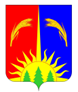 АДМИНИСТРАЦИЯЮРЛИНСКОГО МУНИЦИПАЛЬНОГО ОКРУГАПЕРМСКОГО КРАЯПОСТАНОВЛЕНИЕот     27.07.2022г.                                                                                     №     О разрешении на условно
разрешенный вид использования для образуемых земельных участков На основании п. 20 ч. 1, ч. 4 ст. 14, ст. 28 Федерального закона от 06
октября 2003 г. № 131-ФЗ «Об общих принципах организации местного
самоуправления в Российской Федерации», ст. 39 Градостроительного кодекса РФ, п. 6 ч. 2 ст. 47 Устава муниципального образования «Пермский
муниципальный район», Правил землепользования и застройки Юрлинского муниципального округа, утвержденных постановлением администрации Юрлинского муниципального округа Пермского края от 15 ноября 2021 г. № 949, на основании писем АО «Почта России» (от 27.04.2022г., 31.05.2022г.),  заявлением  Генерального директора ОАО «Кочеволес» (от 30.05.2022г.), в соответствии с Заключением по общественным обсуждениям от 27.07.2022г. администрация Юрлинского муниципального округа ПОСТАНОВЛЯЕТ:Предоставить разрешение на условно разрешенный вид использования земельного участка «Социальное обслуживание», установленный для территориальной зоны Ж-1 «Зона застройки индивидуальными жилыми домами» Правилами землепользования и застройки Юрлинского муниципального округа, утвержденных постановлением администрации Юрлинского муниципального округа Пермского края от 15 ноября 2021 г. № 949, для образуемого земельного участка, в соответствии со схемой расположения земельного участка на кадастровом плане территории, утвержденной постановлением  администрации Юрлинского муниципального округа от 20 июня 2022 г. № 436, расположенного по адресу: Пермский край, Юрлинский район, д. Вятчина, ул.Центральная. Предоставить разрешение на условно разрешенный вид использования земельного участка «Социальное обслуживание», установленный для территориальной зоны Ж-1 «Зона застройки индивидуальными жилыми домами» Правилами землепользования и застройки Юрлинского муниципального округа, утвержденных постановлением администрации Юрлинского муниципального округа Пермского края от 15 ноября 2021 г. № 949, для образуемого земельного участка, в соответствии со схемой расположения земельного участка на кадастровом плане территории, утвержденной постановлением  администрации Юрлинского муниципального округа от 20 июня 2022 г. № 435, расположенного по адресу: Пермский край, Юрлинский район, д. Дубровка, ул.Центральная.Предоставить разрешение на условно разрешенный вид использования земельного участка «Социальное обслуживание», установленный для территориальной зоны Ж-1 «Зона застройки индивидуальными жилыми домами» Правилами землепользования и застройки Юрлинского муниципального округа, утвержденных постановлением администрации Юрлинского муниципального округа Пермского края от 15 ноября 2021 г. № 949, для образуемого земельного участка, в соответствии со схемой расположения земельного участка на кадастровом плане территории, утвержденной постановлением  администрации Юрлинского муниципального округа от 20 июня 2022 г. № 437, расположенного по адресу: Пермский край, Юрлинский район, с. Юм, ул.Центральная.Предоставить разрешение на условно разрешенный вид использования земельного участка «Комунальное обслуживание», установленный для территориальной зоны Ж-1 «Зона застройки индивидуальными жилыми домами» Правилами землепользования и застройки Юрлинского муниципального округа, утвержденных постановлением администрации Юрлинского муниципального округа Пермского края от 15 ноября 2021 г. № 949, для образуемого земельного участка, в соответствии со схемой расположения земельного участка на кадастровом плане территории, утвержденной постановлением  администрации Юрлинского муниципального округа от 20 июня 2022 г. № 438, расположенного по адресу: Пермский край, Юрлинский район, п.Сюзьва.5. Настоящее постановление вступает в силу со дня его подписания.6. Настоящее постановление подлежит официальному опубликованию в печатном средстве массовой информации «Информационный бюллетень «Вестник Юрлы», на официальном сайте муниципального образования «Юрлинский муниципальный округ».7. Контроль за исполнением постановления возложить на заместителя главы администрации Юрлинского муниципального округа по строительству и инфраструктуре Дружинину Н.А.
Глава муниципального округа –глава администрации Юрлинскогомуниципального округа                                                                  Т.М.Моисеева 